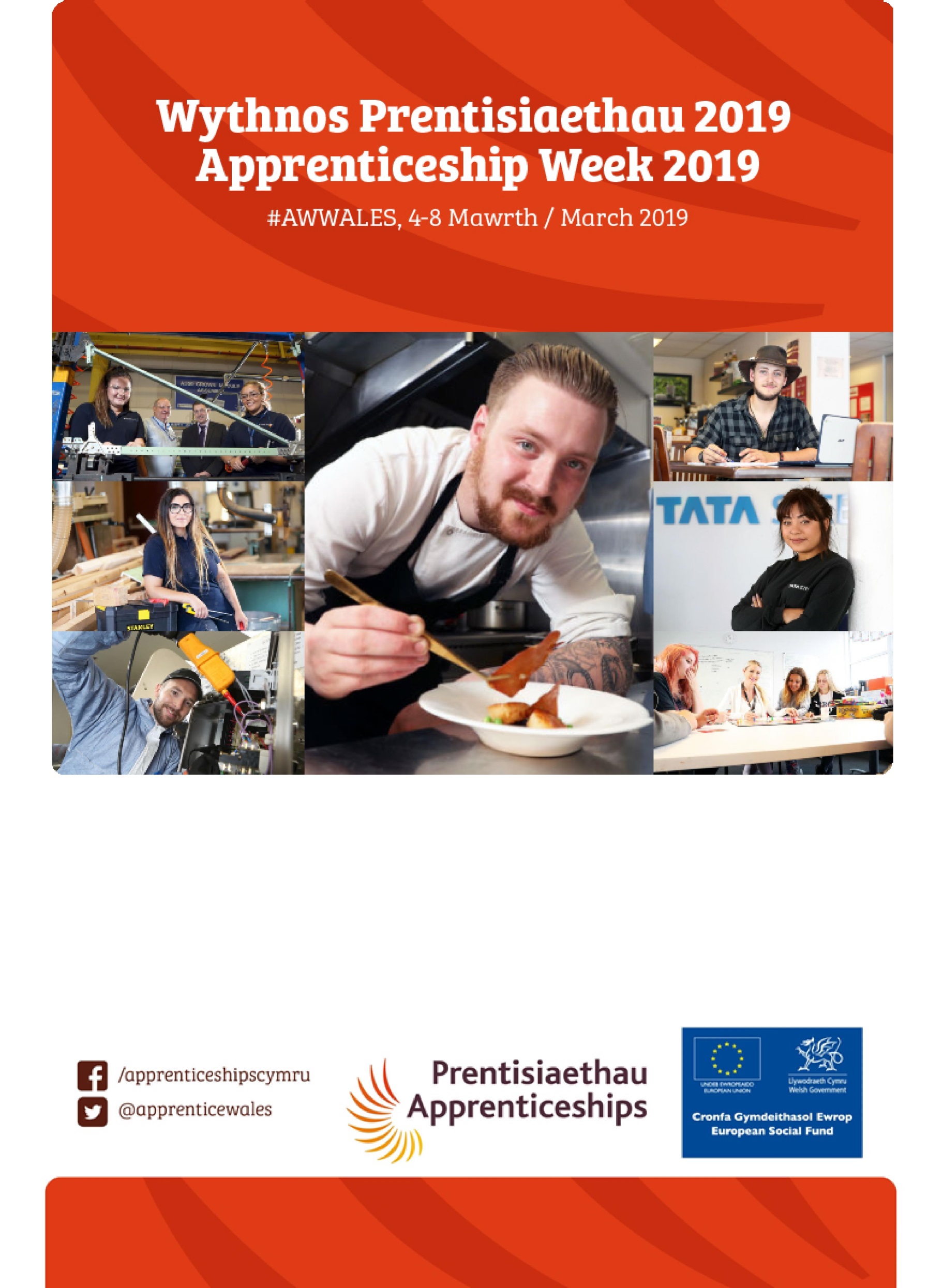 Your text here.